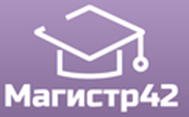 Всероссийский проект конкурсовметодических разработок  уроков и внеклассных мероприятийдля педагогов и обучающихся.«ИНТЕЛЛЕКТУАЛ»ВЕСНА -2018Публикуются списки победителей и призеров конкурса.Остальные участники получат дипломы лауреатов / сертификаты за участие.Рассылка наградных документов (до 30 июня 2018 года).Приказ № 59 от 05.06.2018г.№ п/пФИОРЕГИОН1Афанасьев Дмитрий, Скородумов Дмитрий, Фёдоров Даниил, Лаврецов Сергей, Петухов Денис, Корельский Марк, Крюков Евгений  / Осекина Юлия АлександровнаАрхангельская область2Осекина Юлия АлександровнаАрхангельская область3Салманов Артём, Батогова Юлия,Коровин Николай, Трапезников Евгений,Баракшина Виктория, Севрова Алина,Тиханов Илья, Ипатов Александр, Бунькова Елизавета, Сащенко Денис, Пахтусов Максим, Богатько Анна, Исаев Илгар, Красновская Елизавета,Скородумов Дмитрий, Крылов Артём, Ульяновский Кирилл, Карелин Кирилл, Шаманин Кирилл, Трипутина Анастасия / Осекина Юлия АлександровнаАрхангельская область4Касьянова Галина НиколаевнаВолгоградская область5Могильникова Татьяна ФедоровнаВолгоградская область6Колесникова Наталья НиколаевнаИркутская область7Куракова Софья Андреевна / Ларюшкина Оксана БорисовнаГ. Калуга8Абайханова Алима Азрет-АлиевнаКЧР9Неверов Денис / Тупикина Оксана НиколаевнаЛипецкая область10Тупикина Оксана НиколаевнаЛипецкая область11Минеева Нина АлександровнаМурманская область12Саенко Павел Александрович / Гонская Нина НиколаевнаРостовская область13Голендухин Кирилл / Гаврилова Зинаида ИвановнаСвердловская область14Чистяков Дмитрий / Гаврилова Зинаида ИвановнаСвердловская область15Киселев Павел / Имаева Юлия ВладимировнаСвердловская область16Агафонова Ирина Валентиновна,Ганина Людмила ФеогентовнаСвердловская область17Ефремова Нина ВитальевнаХабаровский край